SCUOLA SECONDARIA DI PRIMO GRADOPIANO EDUCATIVO INDIVIDUALIZZATO(ART. 7, D. LGS. 13 APRILE 2017, N. 66 e s.m.i.)Anno Scolastico __________ALUNNO/A ____________________________codice sostitutivo personale ____________Classe _________________	Plesso o sede__________________ACCERTAMENTO DELLA CONDIZIONE DI DISABILITÀ IN ETÀ EVOLUTIVA AI FINI DELL'INCLUSIONESCOLASTICA rilasciato in data _________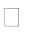 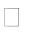 Data scadenza o rivedibilità:	______________	Non indicataPROFILO DI FUNZIONAMENTO redatto in data _______________Nella fase transitoria: PROFILO DI FUNZIONAMENTO NON DISPONIBILEDIAGNOSI FUNZIONALE redatta in data _________________PROFILO DINAMICO FUNZIONALE approvato in data ____________PROGETTO INDIVIDUALE	 redatto in data ___________ da redigere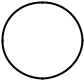 Composizione del GLO - Gruppo di Lavoro Operativo per l’inclusione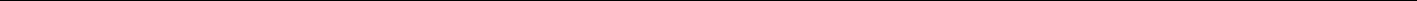 Art. 15, commi 10 e 11 della L. 104/1992 (come modif. dal D.Lgs 96/2019)1.12.3.4.5.6.7.…Eventuali modifiche o integrazioni alla composizione del GLO, successive alla prima convocazioneDataNome e Cognome*specificare a quale titolo ciascun componente interviene al GLOVariazione (nuovo membro, sostituzione, decadenza…)1. Quadro informativoSituazione familiare / descrizione dell’alunno/aA cura dei genitori o esercenti la responsabilità genitoriale ovvero di altri componenti del GLO………………………………….………………………………………………………………………………………………………………………………………………………………………………………………………………………………………………………………………………………………………………………………………………………………………………………………………………………………………………………………………………………………………………………2. Elementi generali desunti dal Profilo di Funzionamentoo, se non disponibile, dalla Diagnosi Funzionale e dal Profilo dinamico funzionale (ove compilato)Sintetica descrizione, considerando in particolare le dimensioni sulle quali va previsto l'intervento e che andranno quindi analizzate nel presente PEI____________________________________________________________________________________________________________________________________________________________________________________________________________________________________________________________________________________________________________In base alle indicazioni del Profilo di Funzionamento (o, se non è stato ancora redatto, della Diagnosi Funzionale e del Profilo Dinamico Funzionale) sono individuate le dimensioni rispetto alle quali è necessario definire nel PEI specifici interventi. Le Sezioni del PEI non coinvolte vengono omesse.Dimensione Socializzazione/Interazione/Relazione Dimensione Comunicazione/Linguaggio Dimensione Autonomia/OrientamentoDimensione Cognitiva, Neuropsicologica e dell'ApprendimentoVa omessaVa omessaVa omessaVa omessa2Raccordo con il Progetto Individuale di cui all’art. 14 della Legge 328/2000a. Sintesi dei contenuti del Progetto Individuale e sue modalità di coordinamento e interazione con il presente PEI,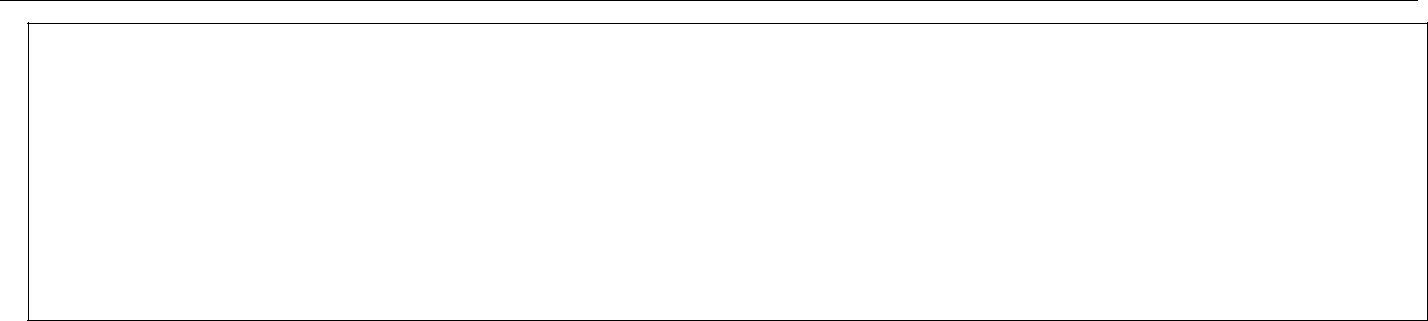 tenendo conto delle considerazioni della famiglia. (Se il Progetto individuale è stato già redatto) ___________________________________________________________________________________________________________________________________________________________________________________________________________________b. Se il Progetto individuale è stato richiesto e deve ancora essere redatto:indicazioni da considerare nella redazione del Progetto individuale di cui all’articolo 14 Legge n. 328/00_______________________________________________________________________________________________________________________________________________________________________________________________________________________________________________________________________________________________________________4. Osservazioni sull’alunno/a per progettare gli interventi di sostegno didatticoPunti di forza sui quali costruire gli interventi educativi e didattici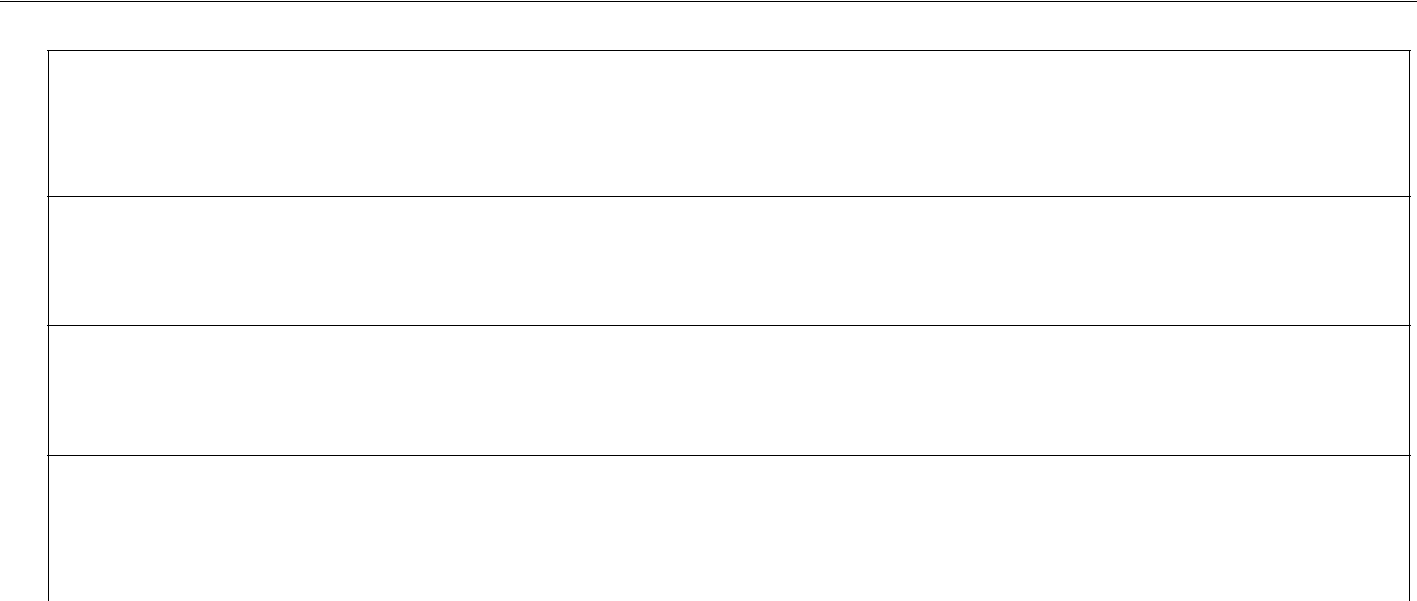 a. Dimensione della relazione, dell’interazione e della socializzazione:b. Dimensione della comunicazione e del linguaggio:Dimensione dell’autonomia e dell’orientamento:Dimensione cognitiva, neuropsicologica e dell’apprendimento:Interventi per l’alunno/a: obiettivi educativi e didattici, strumenti, strategie e modalitàA. Dimensione: RELAZIONE / INTERAZIONE / SOCIALIZZAZIONE → si faccia riferimento alla sfera affettivorelazionale, considerando l’area del sé, il rapporto con gli altri, la motivazione verso la relazione consapevole, anche con il gruppo dei pari, le interazioni con gli adulti di riferimento nel contesto scolastico, la motivazione all’apprendimentoOBIETTIVI, specificandoanche gli esiti attesiINTERVENTI EDUCATIVI,DIDATTICI EMETODOLOGICI, STRA-TEGIE E STRUMENTIfinalizzati al raggiungi-mento degli obiettiviVERIFICA (metodi, criterie strumenti utilizzati perverificare se gli obiettivisono stati raggiunti)3B. Dimensione: COMUNICAZIONE / LINGUAGGIO → si faccia riferimento alla competenza linguistica, intesa come comprensione del linguaggio orale, produzione verbale e relativo uso comunicativo del linguaggio verbale o di linguaggi alternativi o integrativi; si consideri anche la dimensione comunicazionale, intesa come modalità di interazione, presenza e tipologia di contenuti prevalenti, utilizzo di mezzi privilegiatiOBIETTIVI, specificandoanche gli esiti attesiINTERVENTI EDUCATIVI,DIDATTICI EMETODOLOGICI, STRA-TEGIE E STRUMENTIfinalizzati alraggiungimento degliobiettiviVERIFICA (metodi, criteri estrumenti utilizzati perverificare se gli obiettivisono stati raggiunti)C. Dimensione: AUTONOMIA/ORIENTAMENTO → si faccia riferimento all'autonomia della persona e all'autonomia sociale, alle dimensioni motorio-prassica (motricità globale, motricità fine, prassie semplici e complesse) e sensoriale (funzionalità visiva, uditiva, tattile)OBIETTIVI, specificandoanche gli esiti attesiINTERVENTI EDUCATIVI,DIDATTICI EMETODOLOGICI, STRA-TEGIE E STRUMENTIfinalizzati al raggiungi-mento degli obiettiviVERIFICA (metodi, criterie strumenti utilizzati perverificare se gli obiettivisono stati raggiunti)D . Dimensione COGNITIVA, NEUROPSICOLOGICA E DELL'APPRENDIMENTO → capacità mnesiche,intellettive e organizzazione spazio-temporale; livello di sviluppo raggiunto in ordine alle strategie utilizzate per la risoluzione di compiti propri per la fascia d’età, agli stili cognitivi, alla capacità di integrare competenze diverse per la risoluzione di compiti, alle competenze di lettura, scrittura, calcolo, decodifica di testi o messaggiOBIETTIVI, specificandoanche gli esiti attesiINTERVENTI EDUCATIVI,DIDATTICI EMETODOLOGICI, STRA-TEGIE E STRUMENTIfinalizzati al raggiungi-mento degli obiettiviVERIFICA (metodi, criterie strumenti utilizzati perverificare se gli obiettivisono stati raggiunti)46. Osservazioni sul contesto: barriere e facilitatoriOsservazioni nel contesto scolastico - fisico, organizzativo, relazionale - con indicazione delle barriere e dei facilitatori a seguito dell’osservazione sistematica dell’alunno o dell’alunna e della classe7. Interventi sul contesto per realizzare un ambiente di apprendimento inclusivoTenendo conto di quanto definito nelle Sezioni 5 e 6, descrivere gli interventi previsti sul contesto e sull’ambiente di apprendimento.58. Interventi sul percorso curricolare8.1 Modalità di sostegno didattico e ulteriori interventi di inclusione(anche con riferimento ad interventi di orientamento scolastico)8.2 Progettazione disciplinare (1)Interventi educativo-didattici, strategie, strumenti nelle diverse discipline/aree disciplinari(Anche nel caso in cui le discipline siano aggregate in aree disciplinari, la valutazione degli apprendimenti è sempre espressa per ciascuna disciplina)(1) Compilare soltanto per le discipline/aree disciplinari per le quali è prevista una progettazione personalizzata8.4 Criteri di valutazione del comportamento ed eventuali obiettivi specificiComportamento:A - Il comportamento è valutato in base agli stessi criteri adottati per la classeB - Il comportamento è valutato in base ai seguenti criteri personalizzati e al raggiungimento dei seguenti obiettivi: …………………………………………………………6apprendimento.NB: la valutazione finale degliapprendimenti è di competenzadi tutto il Consiglio di classe9. Organizzazione generale del progetto di inclusione e utilizzo delle risorseTabella orario settimanale(da adattare - a cura della scuola - in base all'effettivo orario della classe)10.CERTIFICAZIONE DELLE COMPETENZE con eventuali note esplicative (D.M. 742/2017) [solo per alunni/e in uscita dalle classi terze]Competenze chiave europeeCompetenze dal Profilo dello studenteal termine del primo ciclo di istruzioneNOTE ESPLICATIVE……………………………………………………………………………………………………………………………..……………………………………………………………………………………………………………………………..……………………………………………………………………………………………………………………………..811. Verifica finale/Proposte per le risorse professionali e i servizi di supporto necessariVerifica finale del PEI.Valutazione globale dei risultatiraggiunti (con riferimento aglielementi di verifica delle varieSezioni del PEI).Aggiornamento delle condizioni di contesto e progettazione per l’a.s. successivo [Sez. 5-6-7]Suggerimenti, proposte, strategie chehanno particolarmente funzionato e chepotrebbero essere riproposti; criticitàemerse su cui intervenire, etc.Interventi necessari per garantire il diritto allo studio e la frequenza Assistenza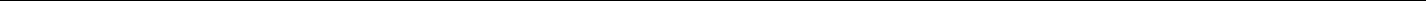 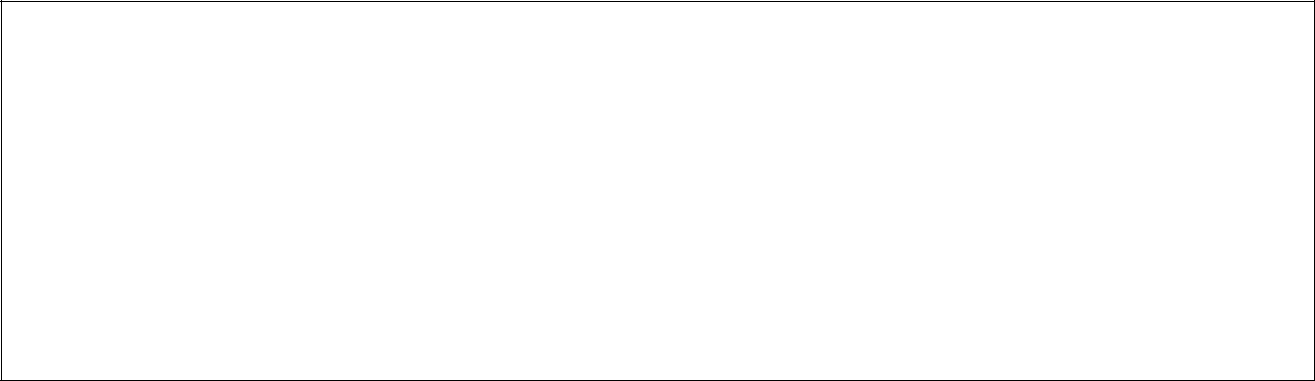 Esigenze di tipo sanitario: comprendono le eventuali somministrazioni di farmaci o altri interventi a supporto di funzioni vitali da assicurare, secondo i bisogni, durante l’orario scolastico.Somministrazioni di farmaci:[] non comportano il possesso di cognizioni specialistiche di tipo sanitario, né l’esercizio di discrezionalità tecnica da parte dell’adulto somministratore, ma solo adeguata formazione delle figure professionali coinvolte. Pertanto, possono essere coinvolte figure interne all’istituzione scolastica.[ ] comportano cognizioni specialistiche e discrezionalità tecnica da parte dell’adulto somministratore, tali da richiedere il coinvolgimento di figure professionali esterne.Altre esigenze ed interventi non riferibili esclusivamente alla specifica disabilità sono definiti nelle modalità ritenute più idonee, conservando la relativa documentazione nel fascicolo personale dell’alunno o dell’alunna.Arredi speciali, Ausili didattici, informatici, ecc.)Specificare la tipologia e le modalità di utilizzo9La verifica finale, con la proposta del numero di ore di sostegno e delle risorse da destinare agli interventi di assistenza igienica e di base, nonché delle tipologie di assistenza/figure professionali da destinare all'assistenza, all'autonomia e/o alla comunicazione, per l'anno scolastico successivo, è stata approvata dal GLO in data ______________Come risulta da verbale n. ___ allegato1012. PEI Provvisorio per l'a. s. successivo[da compilare a seguito del primo accertamento della condizione di disabilità in età evolutiva ai fini dell’inclusione scolastica]Esigenze di tipo sanitario: comprendono le eventuali somministrazioni di farmaci o altri interventi a supporto di funzioni vitali da assicurare, secondo i bisogni, durante l’orario scolastico.Somministrazioni di farmaci:[] non comportano il possesso di cognizioni specialistiche di tipo sanitario, né l’esercizio di discrezionalità tecnica da parte dell’adulto somministratore, ma solo adeguata formazione delle figure professionali coinvolte. Pertanto, possono essere coinvolte figure interne all’istituzione scolastica.[ ] comportano cognizioni specialistiche e discrezionalità tecnica da parte dell’adulto somministratore, tali da richiedere il coinvolgimento di figure professionali esterne.Altre esigenze ed interventi non riferibili esclusivamente alla specifica disabilità sono definiti nelle modalità ritenute più idonee, conservando la relativa documentazione nel fascicolo personale dell’alunno o dell’alunna.11Arredi speciali, Ausili didattici, informatici, ecc.Specificare la tipologia e le modalità di utilizzo …………………………………………………………………L’indicazione delle ore è finalizzata unicamente a permettere al Dirigente Scolastico di formulare la richiesta complessiva d’Istituto delle misure di sostegno ulteriori rispetto a quelle didattiche, da proporre e condividere con l’Ente TerritorialeIl PEI provvisorio con la proposta del numero di ore di sostegno e delle risorse da destinare agli interventi di assistenza igienica e di base, nonché delle tipologie di assistenza/figure professionali e relativo fabbisogno da destinare all'assistenza, all'autonomia e/o alla comunicazione, per l'anno scolastico successivo, è stato approvato dal GLOin data ______________Come risulta da verbale n. ___ allegato12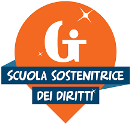 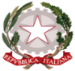 Ministero dell’Istruzione – Istituto Comprensivo “Ezio Crespi” – VAIC86600x 
Via Comerio 10 Busto Arsizio (VA) Tel. 0331/684288 Fax 0331695999 E-mail VAIC86600x@istruzione.it Sito: https://www.comprensivocrespi.edu.it PEC: VAIC86600x@pec.istruzione.it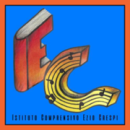 PEI PROVVISORIODATA _______________FIRMA DEL DIRIGENTE SCOLASTICO1FIRMA DEL DIRIGENTE SCOLASTICO1VERBALE ALLEGATO N. _____……………………….APPROVAZIONE DEL PEIDATA _______________FIRMA DEL DIRIGENTE SCOLASTICO1FIRMA DEL DIRIGENTE SCOLASTICO1E PRIMA SOTTOSCRIZIONE……………………….VERBALE ALLEGATO N. _____……………………….VERBALE ALLEGATO N. _____VERIFICA INTERMEDIADATA _______________FIRMA DEL DIRIGENTE SCOLASTICO1FIRMA DEL DIRIGENTE SCOLASTICO1VERBALE ALLEGATO N. _____………………………VERIFICA FINALEDATA _______________FIRMA DEL DIRIGENTE SCOLASTICO1FIRMA DEL DIRIGENTE SCOLASTICO1E PROPOSTE PER L’A.S.……………………….SUCCESSIVOVERBALE ALLEGATO N. _____……………………….SUCCESSIVONome e Cognome*specificare a quale titolo ciascunFIRMAcomponente interviene al GLOSezione 4A/5A Va definitaSezione 4B/5B Va definitaSezione 4C/5C Va definitaSezione 4D/5D Va definitaRevisione a seguito di Verifica intermediaRevisione a seguito di Verifica intermediaRevisione a seguito di Verifica intermediaData: ______________Specificare i puntioggetto di eventualerevisioneRevisione a seguito di Verifica intermediaRevisione a seguito di Verifica intermediaRevisione a seguito di Verifica intermediaData: ______________Specificare i puntieventualmente oggetto direvisione relativi alleDimensioni interessateVerifica conclusiva degli esitiVerifica conclusiva degli esitiVerifica conclusiva degli esitiData: ______________Con verifica dei risultaticonseguiti e valutazionesull'efficacia di interventi,strategie e strumentiRevisione a seguito di Verifica intermediaRevisione a seguito di Verifica intermediaRevisione a seguito di Verifica intermediaData: ______________Specificare i puntioggetto di eventualerevisioneRevisione a seguito di Verifica intermediaRevisione a seguito di Verifica intermediaRevisione a seguito di Verifica intermediaData: ______________Specificare i puntioggetto di eventualerevisioneVerifica conclusiva degli esitiVerifica conclusiva degli esitiVerifica conclusiva degli esitiData: ______________Con verifica dei risultaticonseguiti e valutazionesull'efficacia di interventi,strategie e strumentiDisciplina/Area A - Segue la progettazione didattica della classe e si applicano gli stessi criteri di valutazionedisciplinare: A - Segue la progettazione didattica della classe e si applicano gli stessi criteri di valutazionedisciplinare: B - Rispetto alla progettazione didattica della classe sono applicate le seguentipersonalizzazioni in relazione agli obiettivi di apprendimento (conoscenze, abilità, traguardi di_________________competenze), alle strategie e alle metodologie didattiche, alle modalità di verifica e ai criteri_________________di valutazione ______________________________________________________________di valutazione ______________________________________________________________Disciplina/Area A - Segue la progettazione didattica della classe e si applicano gli stessi criteri di valutazionedisciplinare: A - Segue la progettazione didattica della classe e si applicano gli stessi criteri di valutazionedisciplinare: B - Rispetto alla progettazione didattica della classe sono applicate le seguentipersonalizzazioni in relazione agli obiettivi di apprendimento (conoscenze, abilità, traguardi di_________________competenze), alle strategie e alle metodologie didattiche, alle modalità di verifica e ai criteri_________________di valutazione______________________________________________________________di valutazione______________________________________________________________Disciplina/Area A - Segue la progettazione didattica della classe e si applicano gli stessi criteri di valutazionedisciplinare: A - Segue la progettazione didattica della classe e si applicano gli stessi criteri di valutazionedisciplinare: B - Rispetto alla progettazione didattica della classe sono applicate le seguentipersonalizzazioni in relazione agli obiettivi di apprendimento (conoscenze, abilità, traguardi di_________________competenze), alle strategie e alle metodologie didattiche, alle modalità di verifica e ai criteri_________________di valutazione ______________________________________________________________di valutazione ______________________________________________________________Revisione a seguito di Verifica intermediaRevisione a seguito di Verifica intermediaRevisione a seguito di Verifica intermediaData: ______________Specificare i punti oggetto dieventuale revisioneVerifica conclusiva degli esitiVerifica conclusiva degli esitiVerifica conclusiva degli esitiData: ______________con verifica dei risultatididattici conseguiti evalutazione sull'efficacia diinterventi, strategie estrumenti riferiti ancheall'ambiente diPer ogni ora specificare:Per ogni ora specificare:Per ogni ora specificare:- se l’alunno/a è presente a scuola salvo assenze occasionali- se l’alunno/a è presente a scuola salvo assenze occasionali- se l’alunno/a è presente a scuola salvo assenze occasionali- se l’alunno/a è presente a scuola salvo assenze occasionali- se l’alunno/a è presente a scuola salvo assenze occasionali- se l’alunno/a è presente a scuola salvo assenze occasionali- se l’alunno/a è presente a scuola salvo assenze occasionaliPres. (se è sempre presente non serve specificare)Pres. (se è sempre presente non serve specificare)Pres. (se è sempre presente non serve specificare)Pres. (se è sempre presente non serve specificare)Pres. (se è sempre presente non serve specificare)Pres. (se è sempre presente non serve specificare)- se è presente l'insegnante di sostegno- se è presente l'insegnante di sostegno- se è presente l'insegnante di sostegno- se è presente l'insegnante di sostegno- se è presente l'insegnante di sostegno- se è presente l'insegnante di sostegnoSost.Sost.- se è presente l'assistente all'autonomia o alla comunicazione- se è presente l'assistente all'autonomia o alla comunicazione- se è presente l'assistente all'autonomia o alla comunicazione- se è presente l'assistente all'autonomia o alla comunicazione- se è presente l'assistente all'autonomia o alla comunicazione- se è presente l'assistente all'autonomia o alla comunicazione- se è presente l'assistente all'autonomia o alla comunicazioneAss.Ass.OrarioOrarioLunedìMartedìMercoledìGiovedìVenerdìSabato8.008.00- 9.00Pres.Sost. Ass.9.009.00- 10.00Pres.Sost. Ass.10.00 – 11.0010.00 – 11.00Pres.Sost. Ass.11.00 - 12.0011.00 - 12.0011.00 - 12.00Pres.Sost. Ass.12.0012.00- 13.00Pres.Sost. Ass.……L’alunno/a frequenta conL’alunno/a frequenta conL’alunno/a frequenta con Sì: è presente a scuola per ___ ore settimanali rispetto alle ___ ore della classe, nel Sì: è presente a scuola per ___ ore settimanali rispetto alle ___ ore della classe, nel Sì: è presente a scuola per ___ ore settimanali rispetto alle ___ ore della classe, nel Sì: è presente a scuola per ___ ore settimanali rispetto alle ___ ore della classe, nel Sì: è presente a scuola per ___ ore settimanali rispetto alle ___ ore della classe, nel Sì: è presente a scuola per ___ ore settimanali rispetto alle ___ ore della classe, nel Sì: è presente a scuola per ___ ore settimanali rispetto alle ___ ore della classe, nel Sì: è presente a scuola per ___ ore settimanali rispetto alle ___ ore della classe, nel Sì: è presente a scuola per ___ ore settimanali rispetto alle ___ ore della classe, nelorario ridotto?orario ridotto?periodo___________ (indicare il periodo dell’anno scolastico), su richiesta della famiglia e degliperiodo___________ (indicare il periodo dell’anno scolastico), su richiesta della famiglia e degliperiodo___________ (indicare il periodo dell’anno scolastico), su richiesta della famiglia e degliperiodo___________ (indicare il periodo dell’anno scolastico), su richiesta della famiglia e degliperiodo___________ (indicare il periodo dell’anno scolastico), su richiesta della famiglia e degliperiodo___________ (indicare il periodo dell’anno scolastico), su richiesta della famiglia e degliperiodo___________ (indicare il periodo dell’anno scolastico), su richiesta della famiglia e degliperiodo___________ (indicare il periodo dell’anno scolastico), su richiesta della famiglia e degliperiodo___________ (indicare il periodo dell’anno scolastico), su richiesta della famiglia e degliorario ridotto?orario ridotto?specialisti sanitari, in accordo con la scuola, per le seguenti motivazioni:……………………………..specialisti sanitari, in accordo con la scuola, per le seguenti motivazioni:……………………………..specialisti sanitari, in accordo con la scuola, per le seguenti motivazioni:……………………………..specialisti sanitari, in accordo con la scuola, per le seguenti motivazioni:……………………………..specialisti sanitari, in accordo con la scuola, per le seguenti motivazioni:……………………………..specialisti sanitari, in accordo con la scuola, per le seguenti motivazioni:……………………………..specialisti sanitari, in accordo con la scuola, per le seguenti motivazioni:……………………………..specialisti sanitari, in accordo con la scuola, per le seguenti motivazioni:……………………………..specialisti sanitari, in accordo con la scuola, per le seguenti motivazioni:……………………………..specialisti sanitari, in accordo con la scuola, per le seguenti motivazioni:……………………………..specialisti sanitari, in accordo con la scuola, per le seguenti motivazioni:……………………………..specialisti sanitari, in accordo con la scuola, per le seguenti motivazioni:……………………………..specialisti sanitari, in accordo con la scuola, per le seguenti motivazioni:……………………………..specialisti sanitari, in accordo con la scuola, per le seguenti motivazioni:……………………………..specialisti sanitari, in accordo con la scuola, per le seguenti motivazioni:……………………………..specialisti sanitari, in accordo con la scuola, per le seguenti motivazioni:……………………………..specialisti sanitari, in accordo con la scuola, per le seguenti motivazioni:……………………………..specialisti sanitari, in accordo con la scuola, per le seguenti motivazioni:……………………………..………………………………………………………………………………………………………………………………………………………………………………………………………………………………………………………………………………………………………………………………………………………………………………………………………………………………………………………………………………………………………………………………………………………………………………………………………………………………………………………………………………………………………………………………………………………………………………………………………………………………………………………………………………………………………………………………………………………………………………………………………………………………………………………………………………………………………………………………………………………………………………………………………………………………………………………………………No, frequenta regolarmente tutte le ore previste per la classeNo, frequenta regolarmente tutte le ore previste per la classeNo, frequenta regolarmente tutte le ore previste per la classeNo, frequenta regolarmente tutte le ore previste per la classeNo, frequenta regolarmente tutte le ore previste per la classeNo, frequenta regolarmente tutte le ore previste per la classeNo, frequenta regolarmente tutte le ore previste per la classeL’alunno/a è sempre nelL’alunno/a è sempre nelL’alunno/a è sempre nel Sì Sì Sìgruppo classe con igruppo classe con igruppo classe con i No, in base all’orario svolge nel periodo________ (indicare il periodo dell’anno scolastico), No, in base all’orario svolge nel periodo________ (indicare il periodo dell’anno scolastico), No, in base all’orario svolge nel periodo________ (indicare il periodo dell’anno scolastico), No, in base all’orario svolge nel periodo________ (indicare il periodo dell’anno scolastico), No, in base all’orario svolge nel periodo________ (indicare il periodo dell’anno scolastico), No, in base all’orario svolge nel periodo________ (indicare il periodo dell’anno scolastico), No, in base all’orario svolge nel periodo________ (indicare il periodo dell’anno scolastico), No, in base all’orario svolge nel periodo________ (indicare il periodo dell’anno scolastico), No, in base all’orario svolge nel periodo________ (indicare il periodo dell’anno scolastico),compagni?compagni?______ ore in altri spazi per le seguenti attività____________ con un gruppo di compagni______ ore in altri spazi per le seguenti attività____________ con un gruppo di compagni______ ore in altri spazi per le seguenti attività____________ con un gruppo di compagni______ ore in altri spazi per le seguenti attività____________ con un gruppo di compagni______ ore in altri spazi per le seguenti attività____________ con un gruppo di compagni______ ore in altri spazi per le seguenti attività____________ con un gruppo di compagni______ ore in altri spazi per le seguenti attività____________ con un gruppo di compagni______ ore in altri spazi per le seguenti attività____________ con un gruppo di compagni______ ore in altri spazi per le seguenti attività____________ con un gruppo di compagniovvero individualmente per le seguenti oggettive, comprovate e particolari circostanzeovvero individualmente per le seguenti oggettive, comprovate e particolari circostanzeovvero individualmente per le seguenti oggettive, comprovate e particolari circostanzeovvero individualmente per le seguenti oggettive, comprovate e particolari circostanzeovvero individualmente per le seguenti oggettive, comprovate e particolari circostanzeovvero individualmente per le seguenti oggettive, comprovate e particolari circostanzeovvero individualmente per le seguenti oggettive, comprovate e particolari circostanzeovvero individualmente per le seguenti oggettive, comprovate e particolari circostanzeovvero individualmente per le seguenti oggettive, comprovate e particolari circostanzeeducative e didattiche_______________________________________________________educative e didattiche_______________________________________________________educative e didattiche_______________________________________________________educative e didattiche_______________________________________________________educative e didattiche_______________________________________________________educative e didattiche_______________________________________________________educative e didattiche_______________________________________________________educative e didattiche_______________________________________________________educative e didattiche_______________________________________________________Insegnante per le attività diInsegnante per le attività diInsegnante per le attività diNumero di ore settimanali _________Numero di ore settimanali _________Numero di ore settimanali _________Numero di ore settimanali _________Numero di ore settimanali _________Numero di ore settimanali _________sostegnosostegnoRisorse destinate agliRisorse destinate agliRisorse destinate agliDescrizione del servizio svolto dai collaboratori scolastici………………………Descrizione del servizio svolto dai collaboratori scolastici………………………Descrizione del servizio svolto dai collaboratori scolastici………………………Descrizione del servizio svolto dai collaboratori scolastici………………………Descrizione del servizio svolto dai collaboratori scolastici………………………Descrizione del servizio svolto dai collaboratori scolastici………………………Descrizione del servizio svolto dai collaboratori scolastici………………………interventi di assistenzainterventi di assistenzainterventi di assistenzaigienica e di baseigienica e di baseigienica e di baseRisorse professionaliRisorse professionaliRisorse professionaliTipologia di assistenza / figura professionale ____________________________________Tipologia di assistenza / figura professionale ____________________________________Tipologia di assistenza / figura professionale ____________________________________Tipologia di assistenza / figura professionale ____________________________________Tipologia di assistenza / figura professionale ____________________________________Tipologia di assistenza / figura professionale ____________________________________Tipologia di assistenza / figura professionale ____________________________________Tipologia di assistenza / figura professionale ____________________________________Tipologia di assistenza / figura professionale ____________________________________destinate all'assistenza,destinate all'assistenza,destinate all'assistenza,Numero di ore settimanali condivise con l’Ente competente _________Numero di ore settimanali condivise con l’Ente competente _________Numero di ore settimanali condivise con l’Ente competente _________Numero di ore settimanali condivise con l’Ente competente _________Numero di ore settimanali condivise con l’Ente competente _________Numero di ore settimanali condivise con l’Ente competente _________Numero di ore settimanali condivise con l’Ente competente _________all'autonomia e/o allaall'autonomia e/o allaall'autonomia e/o allaNumero di ore settimanali condivise con l’Ente competente _________Numero di ore settimanali condivise con l’Ente competente _________Numero di ore settimanali condivise con l’Ente competente _________Numero di ore settimanali condivise con l’Ente competente _________Numero di ore settimanali condivise con l’Ente competente _________Numero di ore settimanali condivise con l’Ente competente _________Numero di ore settimanali condivise con l’Ente competente _________all'autonomia e/o allaall'autonomia e/o allaall'autonomia e/o allacomunicazionecomunicazioneAltre risorse professionaliAltre risorse professionaliAltre risorse professionali[ ] docenti del Consiglio di classe o della scuola in possesso del titolo di specializzazione per le[ ] docenti del Consiglio di classe o della scuola in possesso del titolo di specializzazione per le[ ] docenti del Consiglio di classe o della scuola in possesso del titolo di specializzazione per le[ ] docenti del Consiglio di classe o della scuola in possesso del titolo di specializzazione per le[ ] docenti del Consiglio di classe o della scuola in possesso del titolo di specializzazione per le[ ] docenti del Consiglio di classe o della scuola in possesso del titolo di specializzazione per le[ ] docenti del Consiglio di classe o della scuola in possesso del titolo di specializzazione per le[ ] docenti del Consiglio di classe o della scuola in possesso del titolo di specializzazione per le[ ] docenti del Consiglio di classe o della scuola in possesso del titolo di specializzazione per lepresenti nella scuola/classepresenti nella scuola/classepresenti nella scuola/classeattività di sostegnoattività di sostegnoattività di sostegno[ ] docenti dell’organico dell’autonomia coinvolti/e in progetti di inclusione o in specifiche[ ] docenti dell’organico dell’autonomia coinvolti/e in progetti di inclusione o in specifiche[ ] docenti dell’organico dell’autonomia coinvolti/e in progetti di inclusione o in specifiche[ ] docenti dell’organico dell’autonomia coinvolti/e in progetti di inclusione o in specifiche[ ] docenti dell’organico dell’autonomia coinvolti/e in progetti di inclusione o in specifiche[ ] docenti dell’organico dell’autonomia coinvolti/e in progetti di inclusione o in specifiche[ ] docenti dell’organico dell’autonomia coinvolti/e in progetti di inclusione o in specifiche[ ] docenti dell’organico dell’autonomia coinvolti/e in progetti di inclusione o in specifiche[ ] docenti dell’organico dell’autonomia coinvolti/e in progetti di inclusione o in specificheattività rivolte all’alunno/a e/o alla classeattività rivolte all’alunno/a e/o alla classeattività rivolte all’alunno/a e/o alla classeattività rivolte all’alunno/a e/o alla classeattività rivolte all’alunno/a e/o alla classeattività rivolte all’alunno/a e/o alla classe777[ ] altro _____________[ ] altro _____________[ ] altro _____________Uscite didattiche, visiteUscite didattiche, visiteInterventi previsti per consentire all’alunno/a di partecipare alle uscite didattiche, alle visiteInterventi previsti per consentire all’alunno/a di partecipare alle uscite didattiche, alle visiteInterventi previsti per consentire all’alunno/a di partecipare alle uscite didattiche, alle visiteInterventi previsti per consentire all’alunno/a di partecipare alle uscite didattiche, alle visiteguidate e viaggi di istruzioneguidate e viaggi di istruzioneguidate e viaggi di istruzioneguidate e ai viaggi di istruzione organizzati per laguidate e ai viaggi di istruzione organizzati per laguidate e ai viaggi di istruzione organizzati per laclasse……………………………………………………………………classe……………………………………………………………………classe……………………………………………………………………Strategie per la prevenzioneStrategie per la prevenzionee l’eventuale gestione die l’eventuale gestione disituazioni e comportamentisituazioni e comportamentiproblematiciproblematici________________________________________________________________________________________________________________________________________________________________________________________________________________________________________________________________________________________________________________________________________________________________________________________________________________________________________________________________________________________________________________________________________________________________________________________Attività o progettiAttività o progettisull’inclusione rivolti allasull’inclusione rivolti alla____________________________________________________________________________________________________________________________________________________________________________________________________________________________________________________________________________________________classeclasse____________________________________________________________________________________________________________________________________________________________________________________________________________________________________________________________________________________________classeclasseTrasporto ScolasticoTrasporto ScolasticoIndicare le modalità di svolgimento del servizio__________________________Indicare le modalità di svolgimento del servizio__________________________Indicare le modalità di svolgimento del servizio__________________________Indicare le modalità di svolgimento del servizio__________________________Interventi e attività extrascolastiche attiveInterventi e attività extrascolastiche attiveInterventi e attività extrascolastiche attiveInterventi e attività extrascolastiche attiveInterventi e attività extrascolastiche attiveInterventi e attività extrascolastiche attiveAttività terapeutico-n° oren° orestrutturaObiettivi perseguiti ed eventualiNOTEriabilitativeraccordi con il PEI(altre informazioni utili)Attività extrascolastichesupportoObiettivi perseguiti ed eventualiNOTEdi tipo formale, informaleraccordi con il PEI(altre informazioni utili)e non formale (es:attività ludico/ricreative,motorie, artistiche, etc.)Revisione a seguito di Verifica intermediaRevisione a seguito di Verifica intermediaRevisione a seguito di Verifica intermediaData: ______________Specificare i punti oggettodi eventuale revisioneAssistenza di base (per azioni di mera assistenzaAssistenza di base (per azioni di mera assistenzaAssistenza specialistica all’autonomia e/o allaAssistenza specialistica all’autonomia e/o allaAssistenza specialistica all’autonomia e/o allaAssistenza specialistica all’autonomia e/o allamateriale, non riconducibili ad interventimateriale, non riconducibili ad interventicomunicazione (per azioni riconducibili ad interventicomunicazione (per azioni riconducibili ad interventicomunicazione (per azioni riconducibili ad interventicomunicazione (per azioni riconducibili ad interventieducativi)educativi):educativi):educativi):igienicaComunicazione:Comunicazione:Comunicazione:spostamentispostamentiassistenza a bambini/e con disabilità visivaassistenza a bambini/e con disabilità visivaassistenza a bambini/e con disabilità visivamensaassistenza a bambini/e con disabilità uditivaassistenza a bambini/e con disabilità uditivaassistenza a bambini/e con disabilità uditivaaltro(specificare………………………….)assistenza ad alunni/e  con disabilità intellettive e disturbi delassistenza ad alunni/e  con disabilità intellettive e disturbi delassistenza ad alunni/e  con disabilità intellettive e disturbi delassistenza ad alunni/e  con disabilità intellettive e disturbi delaltro(specificare………………………….)neurosvilupponeurosvilupponeurosvilupponeurosvilupponeurosvilupponeurosviluppoDati relativi all’assistenza di base (collaboratori scolastici,Dati relativi all’assistenza di base (collaboratori scolastici,organizzazione oraria ritenuta necessaria)organizzazione oraria ritenuta necessaria)Educazione e sviluppo dell'autonomia, nella:Educazione e sviluppo dell'autonomia, nella:Educazione e sviluppo dell'autonomia, nella:Educazione e sviluppo dell'autonomia, nella:Educazione e sviluppo dell'autonomia, nella:Educazione e sviluppo dell'autonomia, nella:cura di sémensaaltro(specificare ……………………………………………….)(specificare ……………………………………………….)(specificare ……………………………………………….)Dati relativi agli interventi educativi all’autonomia e allaDati relativi agli interventi educativi all’autonomia e allaDati relativi agli interventi educativi all’autonomia e allaDati relativi agli interventi educativi all’autonomia e allacomunicazione (educatori, organizzazione oraria ritenutacomunicazione (educatori, organizzazione oraria ritenutacomunicazione (educatori, organizzazione oraria ritenutacomunicazione (educatori, organizzazione oraria ritenutanecessaria)Proposta del numeroPartendo dall'organizzazione delle attività di sostegno didattico e dalle osservazioni sistematichedi ore di sostegnosvolte, tenuto conto □ del Verbale di accertamento  □ del Profilo di Funzionamento, e  del suoper l'annoeventuale □ aggiornamento, secondo quanto disposto all’art. 18 del Decreto Interministeriale n.successivo*182/2020, oltre che dei risultati raggiunti, nonché di eventuali difficoltà emerse durante l'anno,  si182/2020, oltre che dei risultati raggiunti, nonché di eventuali difficoltà emerse durante l'anno,  sipropone - nell’ambito di quanto previsto dal D.Lgs 66/2017 e dal citato DI 182/2020 - il seguentefabbisogno di ore di sostegno.Ore di sostegno richieste per l'a. s. successivo ___________con la seguente motivazione:……………………………………………………………………….Proposta delle risorsePartendo dalle osservazioni descritte nelle Sezioni 4 e 6 e dagli interventi descritti nelle Sezioni n. 5da destinare aglie 7, tenuto conto □ del Verbale di accertamento □ del Profilo di Funzionamento, e del suo eventualeinterventi di assistenzae 7, tenuto conto □ del Verbale di accertamento □ del Profilo di Funzionamento, e del suo eventualeinterventi di assistenza□ aggiornamento, e dei risultati raggiunti, nonché di eventuali difficoltà emerse durante l'anno:igienica e di base□ aggiornamento, e dei risultati raggiunti, nonché di eventuali difficoltà emerse durante l'anno:igienica e di basee delle risorse- si indica il fabbisogno di risorse da destinare agli interventi di assistenza igienica e di base, nelprofessionali damodo seguente…………………………………………………………………………………………….destinare- si indica, come segue, il fabbisogno di risorse professionali da destinare all'assistenza, all'autonomiaall'assistenza,- si indica, come segue, il fabbisogno di risorse professionali da destinare all'assistenza, all'autonomiaall'assistenza,e/o alla comunicazione - nell’ambito di quanto previsto dal Decreto Interministeriale 182/2020 eall'autonomia e/o allae/o alla comunicazione - nell’ambito di quanto previsto dal Decreto Interministeriale 182/2020 eall'autonomia e/o alladall’Accordo di cui all’art. 3, comma 5bis del D.Lgs 66/2017 e s.m.i. - per l'a. s. successivo:comunicazione, perdall’Accordo di cui all’art. 3, comma 5bis del D.Lgs 66/2017 e s.m.i. - per l'a. s. successivo:comunicazione, pertipologia di assistenza / figura professionale ________________________________________l'anno successivo*tipologia di assistenza / figura professionale ________________________________________* (Art. 7, lettera d) D.Lgsper N. ore_________________(1).* (Art. 7, lettera d) D.Lgs66/2017)Eventuali esigenzecorrelate al trasportodell’alunno/ada e verso la scuolaNome e Cognome*specificare a quale titolo ciascunFIRMAcomponente interviene al GLO1.2.3.4.5.6.7.Partendo dal Verbale di accertamento e dal Profilo di Funzionamento, si individuano lePartendo dal Verbale di accertamento e dal Profilo di Funzionamento, si individuano lePartendo dal Verbale di accertamento e dal Profilo di Funzionamento, si individuano lePartendo dal Verbale di accertamento e dal Profilo di Funzionamento, si individuano lePartendo dal Verbale di accertamento e dal Profilo di Funzionamento, si individuano lePartendo dal Verbale di accertamento e dal Profilo di Funzionamento, si individuano lePartendo dal Verbale di accertamento e dal Profilo di Funzionamento, si individuano lePartendo dal Verbale di accertamento e dal Profilo di Funzionamento, si individuano lePartendo dal Verbale di accertamento e dal Profilo di Funzionamento, si individuano lePartendo dal Verbale di accertamento e dal Profilo di Funzionamento, si individuano lePartendo dal Verbale di accertamento e dal Profilo di Funzionamento, si individuano lePartendo dal Verbale di accertamento e dal Profilo di Funzionamento, si individuano lePartendo dal Verbale di accertamento e dal Profilo di Funzionamento, si individuano lePartendo dal Verbale di accertamento e dal Profilo di Funzionamento, si individuano lePartendo dal Verbale di accertamento e dal Profilo di Funzionamento, si individuano lePartendo dal Verbale di accertamento e dal Profilo di Funzionamento, si individuano lePartendo dal Verbale di accertamento e dal Profilo di Funzionamento, si individuano leprincipali dimensioni interessate [Sezione 4] e le condizioni di contesto [Sezione 6], conprincipali dimensioni interessate [Sezione 4] e le condizioni di contesto [Sezione 6], conprincipali dimensioni interessate [Sezione 4] e le condizioni di contesto [Sezione 6], conprincipali dimensioni interessate [Sezione 4] e le condizioni di contesto [Sezione 6], conprincipali dimensioni interessate [Sezione 4] e le condizioni di contesto [Sezione 6], conprincipali dimensioni interessate [Sezione 4] e le condizioni di contesto [Sezione 6], conprincipali dimensioni interessate [Sezione 4] e le condizioni di contesto [Sezione 6], conprincipali dimensioni interessate [Sezione 4] e le condizioni di contesto [Sezione 6], conprincipali dimensioni interessate [Sezione 4] e le condizioni di contesto [Sezione 6], conprincipali dimensioni interessate [Sezione 4] e le condizioni di contesto [Sezione 6], conprincipali dimensioni interessate [Sezione 4] e le condizioni di contesto [Sezione 6], conprincipali dimensioni interessate [Sezione 4] e le condizioni di contesto [Sezione 6], conprincipali dimensioni interessate [Sezione 4] e le condizioni di contesto [Sezione 6], conprincipali dimensioni interessate [Sezione 4] e le condizioni di contesto [Sezione 6], conprincipali dimensioni interessate [Sezione 4] e le condizioni di contesto [Sezione 6], conprincipali dimensioni interessate [Sezione 4] e le condizioni di contesto [Sezione 6], conprincipali dimensioni interessate [Sezione 4] e le condizioni di contesto [Sezione 6], conla previsione degli interventi educativo-didattici da attuare ed il relativo fabbisogno dila previsione degli interventi educativo-didattici da attuare ed il relativo fabbisogno dila previsione degli interventi educativo-didattici da attuare ed il relativo fabbisogno dila previsione degli interventi educativo-didattici da attuare ed il relativo fabbisogno dila previsione degli interventi educativo-didattici da attuare ed il relativo fabbisogno dila previsione degli interventi educativo-didattici da attuare ed il relativo fabbisogno dila previsione degli interventi educativo-didattici da attuare ed il relativo fabbisogno dila previsione degli interventi educativo-didattici da attuare ed il relativo fabbisogno dila previsione degli interventi educativo-didattici da attuare ed il relativo fabbisogno dila previsione degli interventi educativo-didattici da attuare ed il relativo fabbisogno dila previsione degli interventi educativo-didattici da attuare ed il relativo fabbisogno dila previsione degli interventi educativo-didattici da attuare ed il relativo fabbisogno dila previsione degli interventi educativo-didattici da attuare ed il relativo fabbisogno dila previsione degli interventi educativo-didattici da attuare ed il relativo fabbisogno dila previsione degli interventi educativo-didattici da attuare ed il relativo fabbisogno dila previsione degli interventi educativo-didattici da attuare ed il relativo fabbisogno dila previsione degli interventi educativo-didattici da attuare ed il relativo fabbisogno dirisorseprofessionaliprofessionaliprofessionaliperperililsostegnosostegnoeeel’assistenzaProposta del numeroProposta del numero……………………………………………………………………………………………………………………………………………………………………………………………………………………………………………………………………………………………………………………………………………………………………………………………………………………………………………………………………………………………………………………………………………………………………………………………………………………………………………………………………………………………………………………………………………………………………………………………………………………………………………………………………………………………………………………………………………………………………………………………………………………………………………………………………………………………………………………………………………………………………………………………………………………………………………………………………………………………………………………………………………………………………………………………………………………………………………………………………………………………………………………………………………………………………………………………………………………………………………………………………………………………………………………………………………………………………………………………………………………………………………………………………………………………………………………………………………………………………………………………………………………………………………………………………………………………………………………………………………………………………Proposta del numeroProposta del numerodi ore di sostegnodi ore di sostegno……………………………………………………………………………………………………………………………………………………………………………………………………………………………………………………………………………………………………………………………………………………………………………………………………………………………………………………………………………………………………………………………………………………………………………………………………………………………………………………………………………………………………………………………………………………………………………………………………………………………………………………………………………………………………………………………………………………………………………………………………………………………………………………………………………………………………………………………………………………………………………………………………………………………………………………………………………………………………………………………………………………………………………………………………………………………………………………………………………………………………………………………………………………………………………………………………………………………………………………………………………………………………………………………………………………………………………………………………………………………………………………………………………………………………………………………………………………………………………………………………………………………………………………………………………………………………………………………………………………………………alla classe per l'annoalla classe per l'annoalla classe per l'annoalla classe per l'annoEntità delle difficoltà nelloEntità delle difficoltà nellosuccessivo*Entità delle difficoltà nelloEntità delle difficoltà nellosuccessivo*svolgimento delle attivitàsvolgimento delle attivitàAssenteAssenteAssenteAssenteLieveLieveMediaElevataMolto elevatasvolgimento delle attivitàsvolgimento delle attivitàAssenteAssenteAssenteAssenteLieveLieveMediaElevataMolto elevata* (Art. 7, lettera d) D.Lgs* (Art. 7, lettera d) D.Lgscomprese in ciascuncomprese in ciascunAssenteAssenteAssenteAssenteLieveLieveMediaElevataMolto elevata* (Art. 7, lettera d) D.Lgs* (Art. 7, lettera d) D.Lgscomprese in ciascuncomprese in ciascun* (Art. 7, lettera d) D.Lgs* (Art. 7, lettera d) D.Lgsdominio/dimensionedominio/dimensione66/2017)66/2017)dominio/dimensionedominio/dimensione66/2017)66/2017)tenendo conto dei fattoritenendo conto dei fattoritenendo conto dei fattoritenendo conto dei fattoriambientali implicatiambientali implicatiOre di sostegno richieste per l'a. s. successivo ___________Ore di sostegno richieste per l'a. s. successivo ___________Ore di sostegno richieste per l'a. s. successivo ___________Ore di sostegno richieste per l'a. s. successivo ___________Ore di sostegno richieste per l'a. s. successivo ___________Ore di sostegno richieste per l'a. s. successivo ___________Ore di sostegno richieste per l'a. s. successivo ___________Ore di sostegno richieste per l'a. s. successivo ___________Ore di sostegno richieste per l'a. s. successivo ___________Ore di sostegno richieste per l'a. s. successivo ___________Ore di sostegno richieste per l'a. s. successivo ___________Ore di sostegno richieste per l'a. s. successivo ___________Ore di sostegno richieste per l'a. s. successivo ___________con la seguente motivazione:……………………………………………………………………….con la seguente motivazione:……………………………………………………………………….con la seguente motivazione:……………………………………………………………………….con la seguente motivazione:……………………………………………………………………….con la seguente motivazione:……………………………………………………………………….con la seguente motivazione:……………………………………………………………………….con la seguente motivazione:……………………………………………………………………….con la seguente motivazione:……………………………………………………………………….con la seguente motivazione:……………………………………………………………………….con la seguente motivazione:……………………………………………………………………….con la seguente motivazione:……………………………………………………………………….con la seguente motivazione:……………………………………………………………………….con la seguente motivazione:……………………………………………………………………….con la seguente motivazione:……………………………………………………………………….con la seguente motivazione:……………………………………………………………………….con la seguente motivazione:……………………………………………………………………….con la seguente motivazione:……………………………………………………………………….……………………………………………………………………………………………………………………………………………………………………………………………………………………………………………………………………………………………………………………………………………………………………………………………………………………………………………………………………………………………………………………………………………………………………………………………………………………………………………………………………………………………………………………………………………………………………………………………………………………………………………………………………………………………………………………………………………………………………………………………………………………………………………………………………………………………………………………………………………………………………………………………………………………………………………………………………………………………………………………………………………………………………………………………………………………………………………………………………………………………………………………………………………………………………………………………………………………………………………………………………………………………………………………………………………………………………………………………………………………………………………………………………………………………………………………………………………………………………………………………………………………………Interventi necessari per garantire il diritto allo studio e la frequenzaInterventi necessari per garantire il diritto allo studio e la frequenzaInterventi necessari per garantire il diritto allo studio e la frequenzaInterventi necessari per garantire il diritto allo studio e la frequenzaInterventi necessari per garantire il diritto allo studio e la frequenzaInterventi necessari per garantire il diritto allo studio e la frequenzaInterventi necessari per garantire il diritto allo studio e la frequenzaInterventi necessari per garantire il diritto allo studio e la frequenzaInterventi necessari per garantire il diritto allo studio e la frequenzaInterventi necessari per garantire il diritto allo studio e la frequenzaInterventi necessari per garantire il diritto allo studio e la frequenzaInterventi necessari per garantire il diritto allo studio e la frequenzaInterventi necessari per garantire il diritto allo studio e la frequenzaInterventi necessari per garantire il diritto allo studio e la frequenzaInterventi necessari per garantire il diritto allo studio e la frequenzaInterventi necessari per garantire il diritto allo studio e la frequenzaInterventi necessari per garantire il diritto allo studio e la frequenzaInterventi necessari per garantire il diritto allo studio e la frequenzaInterventi necessari per garantire il diritto allo studio e la frequenzaAssistenzaAssistenzaAssistenza di base (per azioni di mera assistenzaAssistenza di base (per azioni di mera assistenzaAssistenza di base (per azioni di mera assistenzaAssistenza di base (per azioni di mera assistenzaAssistenza di base (per azioni di mera assistenzaAssistenza specialistica all’autonomia e/o alla comunicazioneAssistenza specialistica all’autonomia e/o alla comunicazioneAssistenza specialistica all’autonomia e/o alla comunicazioneAssistenza specialistica all’autonomia e/o alla comunicazioneAssistenza specialistica all’autonomia e/o alla comunicazioneAssistenza specialistica all’autonomia e/o alla comunicazioneAssistenza specialistica all’autonomia e/o alla comunicazioneAssistenza specialistica all’autonomia e/o alla comunicazioneAssistenza specialistica all’autonomia e/o alla comunicazioneAssistenza specialistica all’autonomia e/o alla comunicazioneAssistenza specialistica all’autonomia e/o alla comunicazioneAssistenza specialistica all’autonomia e/o alla comunicazionemateriale, non riconducibili ad interventi educativi)materiale, non riconducibili ad interventi educativi)materiale, non riconducibili ad interventi educativi)materiale, non riconducibili ad interventi educativi)materiale, non riconducibili ad interventi educativi)materiale, non riconducibili ad interventi educativi)materiale, non riconducibili ad interventi educativi)(per azioni riconducibili ad interventi educativi):(per azioni riconducibili ad interventi educativi):(per azioni riconducibili ad interventi educativi):(per azioni riconducibili ad interventi educativi):(per azioni riconducibili ad interventi educativi):(per azioni riconducibili ad interventi educativi):(per azioni riconducibili ad interventi educativi):(per azioni riconducibili ad interventi educativi):(per azioni riconducibili ad interventi educativi):(per azioni riconducibili ad interventi educativi):(per azioni riconducibili ad interventi educativi):(per azioni riconducibili ad interventi educativi):igienicaComunicazione:Comunicazione:Comunicazione:Comunicazione:Comunicazione:spostamentiassistenza a bambini/e con disabilità visivaassistenza a bambini/e con disabilità visivaassistenza a bambini/e con disabilità visivaassistenza a bambini/e con disabilità visivaassistenza a bambini/e con disabilità visivaassistenza a bambini/e con disabilità visivaassistenza a bambini/e con disabilità visivaassistenza a bambini/e con disabilità visivaassistenza a bambini/e con disabilità visivaassistenza a bambini/e con disabilità visivamensaassistenza a bambini/e con disabilità uditivaassistenza a bambini/e con disabilità uditivaassistenza a bambini/e con disabilità uditivaassistenza a bambini/e con disabilità uditivaassistenza a bambini/e con disabilità uditivaassistenza a bambini/e con disabilità uditivaassistenza a bambini/e con disabilità uditivaassistenza a bambini/e con disabilità uditivaassistenza a bambini/e con disabilità uditivaassistenza a bambini/e con disabilità uditivamensaassistenza ad alunni/e  con disabilità intellettive e disturbi delassistenza ad alunni/e  con disabilità intellettive e disturbi delassistenza ad alunni/e  con disabilità intellettive e disturbi delassistenza ad alunni/e  con disabilità intellettive e disturbi delassistenza ad alunni/e  con disabilità intellettive e disturbi delassistenza ad alunni/e  con disabilità intellettive e disturbi delassistenza ad alunni/e  con disabilità intellettive e disturbi delassistenza ad alunni/e  con disabilità intellettive e disturbi delassistenza ad alunni/e  con disabilità intellettive e disturbi delassistenza ad alunni/e  con disabilità intellettive e disturbi delassistenza ad alunni/e  con disabilità intellettive e disturbi delassistenza ad alunni/e  con disabilità intellettive e disturbi delassistenza ad alunni/e  con disabilità intellettive e disturbi delassistenza ad alunni/e  con disabilità intellettive e disturbi delassistenza ad alunni/e  con disabilità intellettive e disturbi delassistenza ad alunni/e  con disabilità intellettive e disturbi delassistenza ad alunni/e  con disabilità intellettive e disturbi delassistenza ad alunni/e  con disabilità intellettive e disturbi delassistenza ad alunni/e  con disabilità intellettive e disturbi delassistenza ad alunni/e  con disabilità intellettive e disturbi delassistenza ad alunni/e  con disabilità intellettive e disturbi delassistenza ad alunni/e  con disabilità intellettive e disturbi delassistenza ad alunni/e  con disabilità intellettive e disturbi delassistenza ad alunni/e  con disabilità intellettive e disturbi delaltro(specificare………………………………….)(specificare………………………………….)(specificare………………………………….)(specificare………………………………….)(specificare………………………………….)neurosvilupponeurosvilupponeurosvilupponeurosvilupponeurosviluppoDati relativi all’assistenza di base (collaboratori scolastici,Dati relativi all’assistenza di base (collaboratori scolastici,Dati relativi all’assistenza di base (collaboratori scolastici,Dati relativi all’assistenza di base (collaboratori scolastici,Dati relativi all’assistenza di base (collaboratori scolastici,Dati relativi all’assistenza di base (collaboratori scolastici,organizzazione oraria ritenuta necessaria)organizzazione oraria ritenuta necessaria)organizzazione oraria ritenuta necessaria)Educazione e sviluppo dell'autonomia, nella:Educazione e sviluppo dell'autonomia, nella:Educazione e sviluppo dell'autonomia, nella:Educazione e sviluppo dell'autonomia, nella:Educazione e sviluppo dell'autonomia, nella:Educazione e sviluppo dell'autonomia, nella:Educazione e sviluppo dell'autonomia, nella:Educazione e sviluppo dell'autonomia, nella:Educazione e sviluppo dell'autonomia, nella:Educazione e sviluppo dell'autonomia, nella:cura di sécura di sécura di sémensamensamensaaltroaltro(specificare ……………………………………………….)(specificare ……………………………………………….)(specificare ……………………………………………….)(specificare ……………………………………………….)(specificare ……………………………………………….)(specificare ……………………………………………….)(specificare ……………………………………………….)Dati relativi agli interventi educativi all’autonomia e allaDati relativi agli interventi educativi all’autonomia e allaDati relativi agli interventi educativi all’autonomia e allaDati relativi agli interventi educativi all’autonomia e allaDati relativi agli interventi educativi all’autonomia e allaDati relativi agli interventi educativi all’autonomia e allaDati relativi agli interventi educativi all’autonomia e allaDati relativi agli interventi educativi all’autonomia e allaDati relativi agli interventi educativi all’autonomia e allaDati relativi agli interventi educativi all’autonomia e allaDati relativi agli interventi educativi all’autonomia e allaDati relativi agli interventi educativi all’autonomia e allacomunicazione (educatori, organizzazione oraria ritenutacomunicazione (educatori, organizzazione oraria ritenutacomunicazione (educatori, organizzazione oraria ritenutacomunicazione (educatori, organizzazione oraria ritenutacomunicazione (educatori, organizzazione oraria ritenutacomunicazione (educatori, organizzazione oraria ritenutacomunicazione (educatori, organizzazione oraria ritenutacomunicazione (educatori, organizzazione oraria ritenutacomunicazione (educatori, organizzazione oraria ritenutacomunicazione (educatori, organizzazione oraria ritenutacomunicazione (educatori, organizzazione oraria ritenutacomunicazione (educatori, organizzazione oraria ritenutanecessaria)……………………………………………………………….necessaria)……………………………………………………………….necessaria)……………………………………………………………….necessaria)……………………………………………………………….necessaria)……………………………………………………………….necessaria)……………………………………………………………….necessaria)……………………………………………………………….necessaria)……………………………………………………………….necessaria)……………………………………………………………….necessaria)……………………………………………………………….necessaria)……………………………………………………………….necessaria)……………………………………………………………….Proposta delle risorseTenuto conto del Verbale di accertamento e del Profilo di Funzionamento si individuano leda destinare agliprincipali dimensioni interessate [Sezione  4] e le condizioni di contesto [Sezione 6], con lainterventi di assistenzaprevisione del fabbisogno di risorse da destinare agli interventi di assistenza igienica e di base eigienica e di basedelle risorse professionali da destinare all'assistenza, all'autonomia e alla comunicazione, pere delle risorsel'anno successivo:professionali daa) Fabbisogno di risorse da destinare agli interventi di assistenza igienica e di base, nel mododestinarea) Fabbisogno di risorse da destinare agli interventi di assistenza igienica e di base, nel mododestinareseguente___________________________________________________________________all'assistenza,seguente___________________________________________________________________all'assistenza,__________________________________________________________________________all'autonomia e alla__________________________________________________________________________comunicazione, perb) Fabbisogno di risorse professionali da destinare all'assistenza, all'autonomia e allal'anno successivo*comunicazione - nell’ambito di quanto previsto dal Decreto Interministeriale 182/2020 edall’Accordo di cui all’art. 3, comma 5bis del D.Lgs 66/2017 e s.m.i. - per l'a. s. successivo:* (Art. 7, lettera d) D.Lgstipologia di assistenza / figura professionale _________________________* (Art. 7, lettera d) D.Lgs66/2017)per N. ore_________________(1).Eventuali esigenzecorrelate al trasportodell’alunno/ada e verso la scuolaNome e Cognome*specificare a quale titolo ciascunFIRMAcomponente interviene al GLO1.2.3.4.5.6.7.